Как помочь застенчивому ребенку?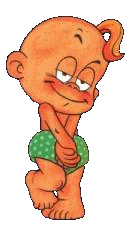 Постоянно укрепляйте у ребенка уверенность в себе, в собственных силах (у тебя получится, ты ведь такой умный; я в тебя верю).Повысьте уровень самооценки: меньше ругайте за неудачи, не критикуйте при чужих людях, не сравнивайте с другими детьми .Не стоит постоянно показывать ребенку, что Вы о нем беспокоитесь, но не стремитесь оберегать его от всевозможных опасностей, чаще всего придуманных Вами.Предоставьте ребенку больше свободы (в разумных пределах). Например, ребенок может сам решить, какой кружок, секцию он будет посещать, какую одежду одевать.Не старайтесь все делать за ребенка, даже если он еще мал. Ведь и трехлетний карапуз в состоянии принести себе из другой комнаты игрушку, выбрать маечку (сегодня будет с цветочками), одеть носки и еще многое другое.Расширяйте круг знакомств, чаще берите ребенка в гости, посещайте новые места, приглашайте гостей к себе домой.Помогите найти ребенку то, в чем он превосходит сверстников.Помогите найти друга, который защищал бы и поддерживал его уверенность в себе, а для этого поощряйте его игры со сверстниками.Заранее обыграйте ситуации, при которых ребенок особенно стесняется.Педагог-психолог: Бабурина Екатерина Михайловна 